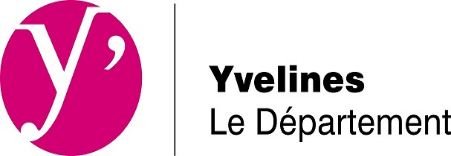 Direction de la Culture, des Patrimoineset des ArchivesHôtel du département					2, place André Mignot78012 Versailles Cedexwww.yvelines.frVotre référent à la D.C.P.A.Pôle Sauvegarde et TransmissionDes PatrimoinesAurélie CARTON et Lydie OVOIS-PASQUIERSTéléphone : 01.61.37.36.95 ou 36.35Courriel : acarton@yvelines.fr et lovois-pasquiers@yvelines.frRESTAURATION DES PATRIMOINES HISTORIQUES2017 - 2019DEMANDE DE SUBVENTION  Patrimoine mobilier classé MH en périlCE FORMULAIRE REMPLACE LE COURRIER SOLLICITANT UNE AIDE DEPARTEMENTALE PRECEDEMMENT DEMANDEAttention : les dossiers sont instruits dans la limite des crédits disponibles et les demandes validées après le 15 juillet de l’année en cours pourront faire l’objet d’un report du vote et/ou du versement de l’aide départementale sur l’exercice suivant.VOTRE STRUCTURENom du Directeur(trice) des Finances ou du Responsable financier du dossier :…………………………………………………………………………………………………………….Téléphone : ………………………		Site web : …………………………..Responsable du dossier : ………………………………………………………………………………….Fonction : ………………………………………………………………………………………………...Téléphone : ………………………		Courriel : …………………………...Nom du Responsable du Projet de restauration (si différent) : ……………………………………………Fonction : ………………………………………………………………………………………………...Téléphone : ………………………..		Courriel : …….........................................2. DESCRIPTION DU PROJETDénomination et titre de l’objetLieu de conservation de l’objetDate du classement MH de l’objet3. DONNEES FINANCIERESLe demandeur a-t-il bénéficié d’une subvention départementale au cours des trois exercices précédents ?OuiNonLe cas échéant, montant de la subvention : ………………………………………………………………..Type de dispositif : ………………………………………………………………………………………..…………………………………………………………………………………………………………….Le projet est-il inscrit au programme prévisionnel de la DRAC :OuiSi oui préciser l’année (2017, 2018, 2019) :………………………………………………………..........NonNom du restaurateur (ou de l’entreprise) chargé des travaux :……………………………………………...Montant H.T du devis de restauration :………………………………….………………………………...Montant H.T de l’aide prévisionnelle apportée par la DRAC : …………………………………………….Autres partenariats prévus (soutien des institutions publiques, mécénat, fondations, partenariats associatifs). Préciser s’il s’agit d’un partenariat financier, en nature ou en industrie (communication…) et indiquer le montant prévisionnel de l’aide apportéePour vous aider dans la saisie de votre demande de subvention, vous retrouverez sur le portail des subventions les intitulés abrégés figurant en bleu dans la liste ci-dessous.la délibération du conseil municipal approuvant le projet, sollicitant une aide départementale et inscrivant les dépenses correspondantes au budget de la collectivité ; (Délibération collectivité)l’arrêté d’attribution de subvention de l’Etat (DRAC) ; (Arrêté subvention DRAC)le formulaire de demande de subvention complété ; (Demande de subvention)un RIB. (Relevé d'identité bancaire)Attention : la taille maximale autorisée pour chaque document à transmettre numériquement est de 20 Mo.LES PIÈCES A FOURNIR(voir règlement du dispositif départemental) 